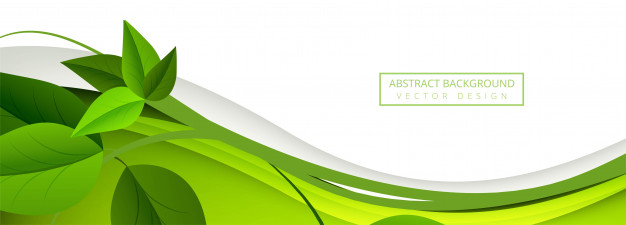 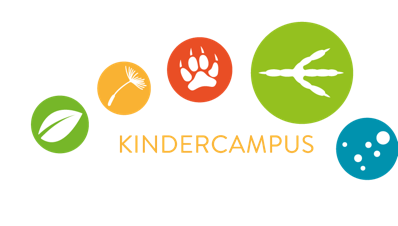 Schoolverzuim, om welke reden dan ook, is een risico voor schooluitval. Door het missen van onderwijs komt de studievoortgang in gevaar, verminderen de sociale contacten op school en beïnvloedt dit de studieresultaten negatief. Schoolverzuim kent een aantal types, zoals luxe verzuim, ongeoorloofd schoolverzuim (bv. veelvuldig te laat komen) en (opvallend) ziekteverzuim. Redenen voor dit (opvallend) ziekteverzuim kunnen zitten in bijvoorbeeld gezondheidsproblemen, psychische problematiek, of persoonlijke- of gezinsomstandigheden. Scholen zijn veruit de belangrijkste partij als het gaat om een preventieve aanpak van opvallend en/of zorgwekkend schoolverzuim. Zowel de GGD als leerplicht zijn hierin voor de school belangrijke partners. Het is belangrijk om de deskundigheid van deze drie partijen zo tijdig en efficiënt mogelijk in te zetten. Het (ziekte)verzuimprotocol is hiervoor een belangrijk hulpmiddel. Met behulp van dit protocol wil ATO basisschool Noorderlicht schoolverzuim in een vroegtijdig stadium bespreekbaar maken en in samenwerking met GGD en leerplicht aanpakken. Het (ziekte)verzuimprotocol voor ATO Basisschool NoorderlichtATO basisschool Noorderlicht communiceert richting ouders over het (ziekte)verzuimprotocol waarmee gewerkt wordt. Zie bijlage 1 informatie voor ouders. De leerkracht registreert en monitort het verzuim van de leerling in het leerlingvolgsysteem van ParnasSys: Onderwijs – Absentie. Hierbij worden de datum, tijdsduur, reden en eventuele opmerkingen geregistreerd. Bij verzuimredenen anders dan ziekteverzuim is school samen met leerplicht de leidende partij. De aanpak van ongeoorloofd schoolverzuim wordt op maat tussen leerplicht en school ingevuld (spreekuren, aanwezigheid bij de poort enz.)Criteria voor de preventieve aanpak: 	Te laat komen	Ongeoorloofd afwezig Wanneer schoolverzuim veroorzaakt wordt door ziekte, komt de GGD meer in beeld. De leerkracht neemt bij ziekte uiterlijk de derde ziektedag contact op met ouders. Wanneer het ziekteverzuim voldoet aan één van de vier onderstaande criteria gaat de leerkracht (in overleg met de zorgcoördinator) met ouders in gesprek. De insteek van dit gesprek is zorg, de leerling willen helpen en willen voorkomen dat de achterstanden te groot worden.De vier criteria ziekteverzuim:In een periode van 2 maanden drie keer (of meer) één of twee dagen ziekgemeld.Onduidelijk ziekteverzuim van meer dan 10 schooldagen achtereen.Meer dan 4 dagen ziekgemeld verspreid over de afgelopen maand.	Opvallend ziekteverzuim, bijvoorbeeld regelmatig ziek naar huis.
Het gesprek van de leerkracht kan drie resultaten opleveren, te weten:De leerkracht ziet op dit moment geen noodzaak voor verdere actie richting de GGD (bijv. bij griep), de leerkracht informeert de zorgcoördinator).Bij andere verzuimredenen dan ziekte/gezondheid wordt de leerling bij de leerplichtambtenaar gemeld.Er is sprake van een (gezondheids-)probleem. De zorgcoördinator verwijst, via het zorgteam, naar de jeugdarts van de GGD. Bij deze verwijzing levert de school de informatie over het verzuim aan. De ouders worden van deze doorverwijzing en informatieoverdracht op de hoogte gebracht door de school. Zie bijlage 6 voor het aanmeldformulier (ziekte)verzuim.Verwijzen naar de jeugdartsConcreet zijn er de volgende redenen te noemen om een verwijzing van de leerling naar de jeugdarts in overweging te nemen: De school merkt op dat er tegenstrijdige signalen zijn, bijvoorbeeld rondom de ernst van de situatie. Je kunt als school met de jeugdarts deze zorgen delen en vragen stellen. Dat doe je minder gemakkelijk met en behandelend arts, als je die al te spreken krijgt.Er is verschil in inzicht tussen de leerling/ouders en de school. Bijvoorbeeld met betrekking tot de mogelijkheden om ondanks ziekte, problemen of klachten naar school te gaan. In dat geval is een onafhankelijke instantie met medische expertise welkom als intermediair.De leerling geeft aan problemen of klachten te hebben en is nog niet in zorg. De school vraagt zich af of er zorg nodig is.De leerling zegt wel al in zorg te zijn:De jeugdarts behandelt niet maar kan wel in kaart brengen wat er aan hulp is en of deze aansluit bij de problematiek. Zit de leerling op de goede weg? Heeft de leerling de juiste zorg? Levert deze zorg het gewenste resultaat? De jeugdarts kan duidelijkheid geven aan de leerling en school: wat kan deze leerling wel of niet? Wat voor invloed heeft de ziekte of klacht op het leervermogen en lesdeelname van de leerling? Wat betekent de ziekte/problematiek voor het leren en de aanwezigheid op school? Hoe kunnen we ondersteunen? Welke aanpassingen zijn er nodig? Op welke termijn kan onderwijshervatting plaats vinden? De jeugdarts doet dit in een plan van aanpak (re-integratieadvies), dat samen met de leerling en school gemaakt wordt. De jeugdarts kan overleggen met behandelaars: weet de behandelaar dat de leerling veel verzuimt? Wordt de leerling optimaal behandeld? Meedoen (aan onderwijs) maakt deel uit van het ‘behandelplan’. - De jeugdarts kan voorkomen dat iedereen langs elkaar heen werkt. De samenhang in de zorg/hulpverlening en de coördinatie ontbreken regelmatig.Wat doet de GGD?De GGD nodigt de leerling en ouders z.s.m. uit zodat het gesprek in principe binnen twee weken na aanmelding plaats vindt. De zorgcoördinator wordt op de hoogte gebracht van de datum van het gesprek.De jeugdarts koppelt het resultaat van het gesprek en de gemaakte afspraken terug aan de zorgcoördinator en ouders.Indien de jeugdarts aan school terugkoppelt dat het ziekteverzuim ongeoorloofd is, doet school een melding bij leerplicht en vermeldt hierbij de bevindingen van de jeugdarts.Bij ziekteverzuim met aanzienlijke bijkomende problematiek wordt de leerling aangemeld bij het Sociale Wijkteam.Indien de leerling en ouders zonder bericht niet op de afspraak verschijnen, neemt de jeugdarts contact op met de ouders. Als ouders niet te bereiken zijn òf geen gehoor willen geven aan een nieuwe uitnodiging, geeft de jeugdarts dit door aan de IB-er, die dit meldt bij leerplicht.Wat doet leerplicht?De leerplichtambtenaar nodigt (de leerling en) ouders z.s.m. uit zodat het gesprek in principe binnen twee weken na aanmelding plaats vindt. De zorgcoördinator wordt op de hoogte gebracht van de datum van het gesprek. Als gekozen wordt voor een spreekuur op school dan:Wordt een week van de voren een lijst met leerlingen die op het spreekuur uitgenodigd worden doorgegeven aan leerplicht;School zorgt ervoor dat de ouders (en leerling) op de hoogte gesteld zijn en door middel van een brief worden uitgenodigd;Leerplicht informeert school (door middel van een gespreksverslag);Het preventieve spreekuur wordt maandelijks op locatie van school uitgevoerd.De school is uiteindelijk verantwoordelijk voor het monitoren van het verzuim. Als de eerder gemaakte afspraken niet worden nagekomen en/of niet tot het gewenste resultaat leiden, neemt de zorgcoördinator opnieuw contact op met de jeugdarts en/of leerplichtambtenaar.Tot en met 7 keer te laat:Gesprek door de leerkracht met (leerling en) ouders. Zie bijlage 2 voor de richtlijnen bij gespreksvoering en bijlage 3b de brief voor ouders. 8 tot en met 11 keer te laat:School nodigt de (leerling en) ouders uit voor een preventief gesprek met leerplicht. De uitnodiging is te vinden in bijlage 4. Vanaf 12 keer te laat:Het verzuim wordt gemeld bij leerplicht via DUO. Zie bijlage 5 voor handreiking voor het melden van verzuim. Bij opnieuw verzuim na een preventief gesprek:Het verzuim wordt gemeld bij leerplicht via DUO.Na een verzuimmelding roept leerplicht (de leerling en) ouders op voor een gesprek. Na een verzuimmelding roept leerplicht (de leerling en) ouders op voor een gesprek. Tot en met 2 dagdelen ongeoorloofd afwezig:Gesprek door de leerkracht met (leerling en) ouders. Zie bijlage 2 voor de richtlijnen bij gespreksvoering.1 tot 1,5 dag ongeoorloofd afwezig: School nodigt de (leerling en) ouders uit voor een preventief gesprek met leerplicht. De uitnodiging is te vinden in bijlage 4. 2 dagen of meer ongeoorloofd afwezig. Het verzuim wordt gemeld bij leerplicht via DUO. Zie bijlage 5 voor handreiking voor het melden van verzuim.Bij opnieuw verzuim na een preventief gesprek:Het verzuim wordt gemeld bij leerplicht via DUO.Na een verzuimmelding roept leerplicht (de leerling en) ouders op voor een gesprek. Is de leerling onder 12 jaar? Dan wordt het gesprek standaard met ouders gevoerd, vanaf 12 jaar kan de leerling met ouders of alleen gesproken worden. Wordt de leerling alleen gesproken? Dan moeten ouders vooraf worden geïnformeerd. Na een verzuimmelding roept leerplicht (de leerling en) ouders op voor een gesprek. Is de leerling onder 12 jaar? Dan wordt het gesprek standaard met ouders gevoerd, vanaf 12 jaar kan de leerling met ouders of alleen gesproken worden. Wordt de leerling alleen gesproken? Dan moeten ouders vooraf worden geïnformeerd. 